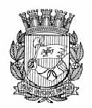 Publicado no D.O.C. São Paulo,228, Ano 66  Terça-feira30 de Novembro de 2021GABINETE DO PREFEITORICARDO NUNESDECRETOSDECRETO Nº 60.824, DE 29 DE NOVEMBRO DE 2021Abre Crédito Adicional Suplementar deR$ 62.016.009,57 de acordo com a Lei nº17.544, de 30 de dezembro de 2020.RICARDO NUNES, Prefeito do Município de São Paulo, usando das atribuições que lhe são conferidas por lei, na conformidade da autorização contida na Lei nº 17.544, de 30 de dezembro de 2020, e visando possibilitar despesas inerentes às atividades da Secretaria Municipal de Direitos Humanos e Cidadania, da Secretaria Municipal de Desenvolvimento Econômico e Trabalho, da Secretaria Municipal de Esportes e Lazer, da Secretaria Municipal de Cultura, da Secretaria Municipal de Inovação e Tecnologia e dos Encargos Gerais do Município,D E C R E T A :Artigo 1º - Fica aberto crédito adicional de R$ 62.016.009,57 (sessenta e dois milhões e dezesseis mil e nove reais e cinquenta e sete centavos), suplementar às seguintes dotações do orçamento vigente: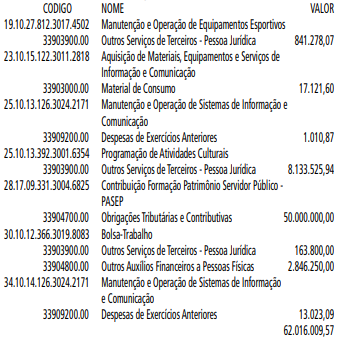 Artigo 2º - A cobertura do crédito de que trata o artigo 1º far-se-á através de recursos provenientes da anulação parcial, em igual importância, das seguintes dotações: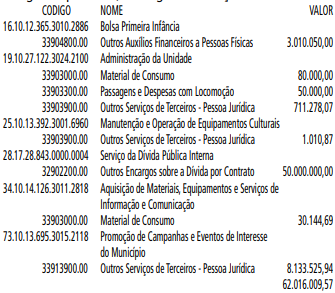 Artigo 3º - Este decreto entrará em vigor na data de sua assinatura.PREFEITURA DO MUNICÍPIO DE SÃO PAULO, em 29 de novembro de 2021, 468º da Fundação de São Paulo.RICARDO NUNES, PrefeitoGUILHERME BUENO DE CAMARGO, Secretário Municipal da FazendaPublicado na Secretaria de Governo Municipal, em 29 de novembro de 2021.PORTARIASPORTARIA 198, DE 29 DE NOVEMBRO DE 2021PROCESSO SEI 6064.2021/0001660-4VITOR DE ALMEIDA SAMPAIO, Chefe de Gabinete do Prefeito, usando das atribuições conferidas pelo artigo 1º, inciso I, alínea “b”, do Decreto 58.696, de 3 de abril de 2019,RESOLVE:Designar o senhor ARMANDO DE ALMEIDA PINTO JUNIOR,RF 886.006.8, para, no período de 30 de novembro a 5 de dezembro de 2021, substituir a senhora ALINE PEREIRA CARDOSO DE SÁ BARABINOT, RF 798.131.7, Secretária Municipal, referência SM, da Secretaria Municipal de Desenvolvimento Econômico, Trabalho e Turismo, em virtude do afastamento para empreender viagem a Nova Iorque, Estados Unidos, acompanhando o Sr. Prefeito em comitiva, com a finalidade de participar de “Missão a Nova York”, durante a inauguração de escritório internacional da “InvestSP” – Agência Paulista de Promoção de Investimentos e Competitividade, com vistas à ampliação de oportunidades de cooperação e de negócios para a Cidade de São Paulo.VITOR DE ALMEIDA SAMPAIO, Chefe de Gabinete do PrefeitoTITULOS DE NOMEAÇÃOTÍTULO DE NOMEAÇÃO 909, DE 29 DE NOVEMBRO DE 2021PROCESSO SEI 6010.2021/0003976-6RICARDO NUNES, Prefeito do Município de São Paulo, usando das atribuições que lhe são conferidas por lei,RESOLVE:Nomear a senhora KATIA MARIA GOMES, RG 17.416.106-2-SSP-SP, para exercer o cargo de Encarregado de Equipe II, Ref. DAI-05, do Gabinete do Secretário, da Secretaria Municipal de Desenvolvimento Econômico, Trabalho e Turismo, vaga 3002, constante da Lei 16.974/18 e do Decreto 58.153/18.PREFEITURA DO MUNICÍPIO DE SÃO PAULO, aos 29 de novembro de 2021, 468º da fundação de São Paulo.RICARDO NUNES, PrefeitoDESPACHOS DO PREFEITO6010.2021/0003982-0 - SECRETARIA DE GOVERNO MUNICIPAL, DO GABINETE DO PREFEITO - Pedido de afastamento do senhor DIOGO BATISTA SOARES, RF 759.672.3 - AUTORIZO o afastamento do senhor DIOGO BATISTA SOARES, RF 759.672.3, Secretário Executivo, referência SM, da Secretaria de Governo Municipal, do Gabinete do Prefeito, com prejuízo de vencimentos e das demais vantagens do cargo que titulariza, no período de 30 de novembro a 3 de dezembro de 2021, para tratar de assuntos particulares.EXTRATO DE CONVÊNIOProcesso nº 6010.2020/0003247-6Convênio de Cooperação de AmizadePartícipes: Ricardo Nunes - Prefeito do Município de São PauloCarolina Cosse - Intendenta da Prefeitura de MontevidéuData de Assinatura: 05.11.21Vigência: A partir da data da assinatura 04 (quatro) anosObjeto: Estabelecer um quadro de cooperação entre osParticipes, reforçando os mecanismos de colaboração entre as cidades para a promoção de programas com finalidades, objetivos e resultados específicos, a fim de propor e compartilhar soluções, práticas e serviços de sucesso para problemas em diferentes áreas de interesse que são comuns a eles.SECRETARIASDESENVOLVIMENTO ECONÔMICO, TRABALHO E TURISMOGABINETE DA SECRETÁRIADESPACHOS DA SECRETÁRIA6064.2021/0001194-7I – No exercício da competência que me foi confiada pela Lei Municipal 13.164/2001 e pelo Decreto Municipal 58.153/2018, à vista dos elementos de convicção contidos no presente, em especial, as manifestações das unidades técnicas desta Pasta, adoto como razão de decidir, à luz do disposto no Decreto Municipal 60.052, de 14 de janeiro de 2021, AUTORIZO a emissão de nota de empenho e da competente nota de liquidação e pagamento em favor da empresa BK CONSULTORIA E SERVIÇOS LTDA, inscrita no CNPJ sob 03.022.122/0001-77, no valor de R$ 1.109.213,32 (um milhão, cento e nove mil duzentos e treze reais e trinta e dois centavos)?, onerando a dotação orçamentária 30.10.11.334.3019.8090.3.3.90.39.00.00 do orçamento vigente, para o pagamento de despesas do período de 01/06/2021 a 30/06/2021, a título indenizatório, pela prestação de serviços de apoio técnico administrativo operacional nas unidades dos Centros de Apoio ao Trabalho e Empreendedorismo - Cates, observado, no que couber, as disposições contidas nas Leis Complementares 101, 4 de maio de 2000, e 131, de 27 de maio de 2009.6064.2021/0001661-2I – Em face das informações constantes no presente, notadamente a manifestação fundamentada pela interessada assim como a manifestação da Supervisão de Execução Orçamentária e Financeira desta Pasta, com fulcro no inciso VI do art. 2º da Lei Municipal n. 10.513/1988, do Decreto Municipal 48.592/2007 e da Portaria SF n. 77/2019, AUTORIZO a concessão de diárias, para o período de 30/11/2021 a 04/12/2021, no montante de R$ 7.373,39 (sete mil, trezentos e setenta e três reais e trinta e nove centavos), em nome da senhora ALINE PEREIRA CARDOSO DE SÁ BARABINOT ?, CPF 276.533.918-00, RF 798.131.7, em viagem para a cidade de cidade de Nova York, afim de acompanhar o Prefeito em agenda oficial, tendo como missão a inauguração do escritório internacional da InvestSP.II – Desta forma, face às normas em vigor, autorizo a emissão das competentes Notas de Reserva, Empenho e Liquidação, no montante de R$ 7.373,39 (sete mil trezentos e setenta e três reais e trinta e nove centavos) onerando a dotação orçamentária 30.10.11.122.3.024.2.100.3.3.90.14.00.00, de acordo com a disponibilidade financeira do exercício de 2021.FUNDAÇÃO PAULISTANA DE EDUCAÇÃO E TECNOLOGIAGABINETE DIRETOR GERALDESPACHO AUTORIZATÓRIOSEI nº8110.2019/0000452-6ASSUNTO: Retorno ao valor inicial do contrato a partir do dia 01/12/2021. Contrato n.º 33/FPETC/2019. Contratação de empresa especializada prestação de serviços de impressão, a partir de impressoras, multifuncionais e copiadoras, incluindo instalação, suporte técnico e manutenção on-site (incluindo peças), além do fornecimento de insumos (toner, cartucho, bastões, cilindros, fusores, papel, etc), contemplando disponibilização de estoque nas unidades para cumprimento dos níveis de serviços e, por fim, solução de bilhetagem que permita gestão e monitoramento de consumo do parque de equipamentos, para atendimento das necessidades da Escola Municipal de Educação Profissional e Saúde Pública Professor Makiguti -EMEPSPPM.I - No uso das atribuições que me foram conferidas por lei, e demais elementos do presente, em especial o Parecer FUNDATEC/AJ 055520751, AUTORIZO o aditivo do Termo de Contrato nº 33/FPETC/2019, CONTRATANTE: FUNDAÇÃO PAULISTANADE EDUCAÇÃO, TECNOLOGIA E CULTURA. DATA DE ASSINATURA: 18/11/2019. CONTRATADA: Colorsisthem do Brasil Comércio e Sistemas Reprográficas Ltda, inscrita no CNPJ/MF nº68.282.995/0001-64. OBJETO DO CONTRATO: de prestação de serviços de impressão, a partir de impressoras, multifuncionais e copiadoras, incluindo instalação, suporte técnico e manutenção on-site (incluindo peças), além do fornecimento de insumos (toner, cartucho, bastões, cilindros, fusores, papel, etc). OBJETODO ADITIVO: Fica consignado que os valores constantes nos itens 01 e 02 das tabelas nos subitens 4.1.2 e 4.13 da Cláusula 4 do Termo de Apostilamento nº 01/2020(SEI nº 027242407) ao Termo de Contrato nº 33/FPETC/2019, conforme consta documento(SEI Nº 023320697) .AUTORIDADE MUNICIPAL DE LIMPEZA URBANA PAG. 29GABINETE DO PRESIDENTEPORTARIA Nº 021/AMLURB-GAB/2021ALTERA A COMPOSIÇÃO DO CONSELHO DEACOMPANHAMENTO PREVISTO NA RESOLUÇÃONº 109/AMLURB/2017, E CONSTITUÍDO POR MEIODA PORTARIA Nº 034/AMLURB/2017.O CHEFE DE GABINETE DESTA AUTORIDADEMUNICIPAL DE LIMPEZA URBANA – AMLURB,USANDO DAS ATRIBUIÇÕES QUE LHE SÃO CONFERIDAS POR LEI, EM ESPECIAL LEI 13.478/2002E CONFERIDAS PELO § 2º DO ART. 7º DO ANEXOÚNICO DO DECRETO N.º 45.294/2004,RESOLVE:Art. 1º - Designar o senhor Eliel Souza Guimaraes, RF:857.995.4, na qualidade de Titular e a senhora Fernanda MotaCavalcante, RF: 889.798.1, na qualidade de Suplente, ambos indicados como representantes da Secretaria Municipal de Desenvolvimento Econômico e Trabalho, por meio do Processo SEI nº6064.2019/0000180-8, para integrar o CONSELHO DE ACOMPANHAMENTO previsto na Resolução nº 109/AMLURB/2017.Art. 2º - Cessar, em consequência, a indicação da senhoraEneide Pontes Gama, RF: 858.968-2, na qualidade de Titular e senhor Rafael Arosa Pro Otero, RF: 857.135-0, na qualidade de Suplente, designado por meio da Portaria nº 028/AMLURB- -PRE/2019, ambos, representantes da SMDET para compor o referido Conselho de Acompanhamento.Art. 3º - Esta Portaria entrará em vigor na data de sua publicação. - MAURO HADDAD NIERI - Chefe de Gabinete - Autoridade Municipal de Limpeza Urbana -AMLURB
RELAÇÕES INTERNACIONAIS    PAG. 29GABINETE DA SECRETÁRIADESPACHOS DA SECRETÁRIAProcesso: 6073.2021/0000345-5Interessado(s): Francisco José João Rocha Moura deCastroAssunto: Afastamento para participar de missão noexterior. Justificativa.I - Considerando as informações contidas nos documentos055256487, 055256586, 055330675 e 055335184 que comprovam a efetiva participação no evento, CONSIDERO JUSTIFICADO o afastamento do senhor Francisco José João Rocha Moura de Castro, RF: 885.749.1, Assessor Especial II, em missão à cidade de Glasgow, na Escócia, com a finalidade de participar da26ª Conferência das Partes da Convenção das Nações Unidas sobre Mudança do Clima – COP26, no período de 04 a 13 deNovembro de 2021, na conformidade dos despachos publicados no Diário Oficial da Cidade (docs. 054122216 e 054360748).Do Processo: 6073.2021/0000391-9Interessado: Rodrigo Massi da Silva, RF: 843.276.7Assunto: Pedido de afastamento para participação em evento internacional de interesse da AdministraçãoI - Em face das informações constantes no presente, e considerando a relevância do evento para a Administração Municipal (docs. 055516594, 055516657 e 055516798), AUTORIZO, com fundamento no artigo 46 da Lei Municipal nº 8.989/1979 e artigos 1º, VII, e 4º, I, do Decreto nº 48.743/07 e artigo 1º, incisoI, do Decreto Municipal nº 58.649/2019, e excepcionalmente ao artigo 11, inciso I, do Decreto Municipal nº 59.283/2020, o afastamento da senhor Rodrigo Massi da Silva, RF: 843.276.7,Coordenador de Relações Internacionais, no período de 01 a 05 de dezembro de 2021, sem prejuízo dos vencimentos, direitos e vantagens que titulariza e com ônus para a Municipalidade de São Paulo, para empreender viagem a cidade de Nova Iorque(Estados Unidos da América) para acompanhar a delegação daPrefeitura que participará da Missão Empresarial Nova Iorque, da Agência Paulista de Promoção de Investimentos e Competitividade (InvestSP).II - Observo que o servidora deverá apresentar, no prazo de 30 (trinta) dias, contados da reassunção ao serviço, comprovante de participação no evento, subscrito pelos organizadores, e o respectivo relatório das atividades desenvolvidas no período acima, acompanhado de manifestação da chefia imediata.Do Processo: 6073.2021/0000396-0Interessado: GABINETE DO PREFEITOAssunto: Pedido de afastamento para participação em evento internacional de interesse da AdministraçãoI - Em face das informações constantes no processo SEI6073.2021/0000396-0, e considerando a relevância do evento para a Administração Municipal (docs. 055583216, 055583544,055583781, 055583957, 055584075, 055584207, 055584551, 055584666, 055584751 e 055589226), AUTORIZO, com fundamento no artigo 46 da Lei Municipal nº 8.989/1979 e artigos 1º, VII, e 4º, I, do Decreto nº 48.743/07 e artigo 1º, incisos I e II, do Decreto Municipal nº 58.649/2019, e excepcionalmente ao artigo 11, inciso I, do Decreto Municipal nº 59.283/2020, os afastamentos dos Secretários Municipais, Chefe de Gabinete do Prefeito e o servidor municipal abaixo citados, no período de 01 a 05 de dezembro de 2021, sem prejuízo dos vencimentos, direitos e vantagens que titulariza e com ônus para a Municipalidade de São Paulo, para empreenderem viagem a cidade de Nova Iorque (Estados Unidos da América), compondo a delegação da Prefeitura que participará da Missão Empresarial Nova Iorque, da Agência Paulista de Promoção de Investimentos e Competitividade (InvestSP):.Guilherme Bueno de Camargo - RF: 729.332.1, SecretárioMunicipal da Fazenda – SF; .Aline Pereira Cardoso de Sá Barabinot - RF: 798.131.7, Secretária Municipal de Desenvolvimento Econômico, Trabalho e Turismo - SMDET;.Carlos Alberto de Quadros Bezerra Jr. - RF: 857.164.3,Secretário Municipal de Assistência e Desenvolvimento Social- SMADS;.Marcelo Fortes Barbieri - RF: 889.441.8, Assessor Especial do Gabinete do Prefeito – PREF/GAB; e,.Vitor de Almeida Sampaio - RF: 838.618.8, Chefe de Gabinete do Gabinete do Prefeito – PREF/GAB.II - Observo que os servidores deverão apresentar, no prazo de 30 (trinta) dias, contados da reassunção ao serviço, comprovante de participação no evento, subscrito pelos organizadores, e o respectivo relatório das atividades desenvolvidas no período acima, acompanhado de manifestação da chefia imediata.((TTITULO))DESPACHOS DA CHEFE DE GABINETEDo Processo: 6073.2021/0000393-5INTERESSADO: Rodrigo Massi da Silva, RF: 843.276.7ASSUNTO: Adiantamento de diárias de viagem1. Em face dos elementos constantes do presente, AUTORIZO, com fulcro na Portaria nº 001/2021/SMRI, artigo 2º, inciso VI da Lei Municipal nº 10.513/1988, artigo 1° do Decreto Municipal n.º 48.592/2007, Decreto Municipal 48.744/2007, Decreto Municipal n° 23.639/1987, Portaria SF nº 77/2019, observadas as formalidades legais e cautelas de estilo, a emissão de Nota de Reserva, Nota de Empenho e Liquidação no valor de R$ 6.284,54 (seis mil duzentos e oitenta e quatro reais e cinquenta e quatro centavos), onerando da dotação orçamentária 73.10 .04.122.3024.2.100.339014.00.00 referente ao adiantamento pelas diárias da viagem em nome do servidor Rodrigo Massi da Silva - RF: 843.276.7, Coordenador de Relações Internacionais, no período de 01 a 05 de dezembro de 2021, para empreender viagem a cidade de Nova Iorque (Estados Unidos da América), participando da delegação da Prefeitura de São Paulo que participará da Missão Empresarial Nova Iorque, da Agência Paulista de Promoção de Investimentos e Competitividade (InvestSP).Do Processo: 6073.2021/0000392-7Interessada: Marta Teresa Suplicy, RF: 696.651.9Assunto: Adiantamento de diárias de viagem1. Em face dos elementos constantes do presente, AUTORIZO, com fulcro na Portaria nº 001/2021/SMRI, artigo 2º, inciso VI da Lei Municipal nº 10.513/1988, artigo 1° do DecretoMunicipal n.º 48.592/2007, Decreto Municipal 48.744/2007,Decreto Municipal n° 23.639/1987, Portaria SF nº 77/2019, observadas as formalidades legais e cautelas de estilo, a emissão de Nota de Reserva, Nota de Empenho e Liquidação no valor deR$ 7.406,78 (sete mil quatrocentos e seis reais e setenta e oito centavos) , onerando da dotação orçamentária 73.10.04.122.3024.2.100.33901400.00 referente ao adiantamento pelas diárias da viagem em nome da Marta Teresa Suplicy - RF: 696.651.9,Secretária Municipal de Relações Internacionais, no período de 01 a 05 de dezembro de 2021, para empreender viagem a cidade de Nova Iorque (Estados Unidos da América), participando da delegação da Prefeitura de São Paulo que participará da Missão Empresarial Nova Iorque, da Agência Paulista de Promoção de Investimentos e Competitividade (InvestSP).SERVIDORES   PAG. 32DESENVOLVIMENTO ECONÔMICO, TRABALHO E TURISMOGABINETE DA SECRETÁRIAFÉRIAS DEFERIDAS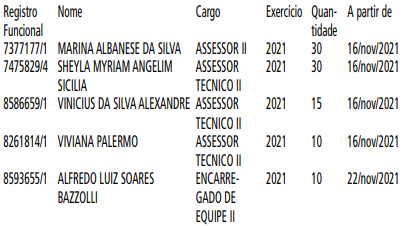 LICITAÇÕES   PAG. 71DESENVOLVIMENTO ECONÔMICO, TRABALHO E TURISMOGABINETE DA SECRETÁRIADESPACHO DA SECRETÁRIA6064.2017/0000484-6I – No exercício da competência que me foi confiada pelaLei Municipal nº 13.164/2001 e pelo Decreto Municipal nº58.153/2018, à vista dos elementos de convicção contidos no presente, em especial, as manifestações do Gestor do Contrato e da Supervisão de Execução Orçamentária e Financeira, a anuência da Contratada, bem como o parecer da Assessoria Jurídica desta Pasta, que ora acolho e adoto como razão de decidir, com fulcro no inciso II do art. 57 e no inciso II do § 2º do art. 65, ambos da Lei Federal nº 8.666/93, na Lei Municipal nº 13.278/2002, no Decreto Municipal nº 44.279/2003, no Contrato n. 025/2017/SMTE, celebrado com a empresa Jumper Segurança e Vigilância Patrimonial Eireli - EPP, inscrita no CNPJ/MF nº 26.886.266/0001-77, com objeto de prestação de serviço de segurança e vigilância patrimonial desarmada, AUTORIZO a RENOVAÇÃO contratual por mais 12 (doze) meses, estendendo a vigência do contrato até 27/11/2022; com REAJUSTE dos valores unitários constantes na Proposta (doc.054245363 e 055043192) , a partir de Outubro/2021, no percentual de 10,30% com base no IPC-FIPE, resultando no valor unitário diurno R$ 299,71 (duzentos e noventa e nove reais e setenta e um centavos) e no valor unitário noturno de R$ R$ 347,56 (trezentos e quarenta e sete reais e cinquenta e seis centavos), perfazendo o valor mensal de R$ 125.499,90 (cento e vinte e cinco mil quatrocentos e noventa e nove reais e noventa centavos) , e o valor total anual de R$ 1.505.998,80 (um milhão, quinhentos e cinco mil novecentos e noventa e oito reais e oitenta centavos).II – Em consequência, AUTORIZO a emissão da Nota de Empenho em favor da contratada, nos termos do Decreto Municipal nº 60.052/2021, no valor de R$ 142.233,22 (cento e quarenta e dois mil duzentos e trinta e três reais e vinte e dois centavos), que onerará a dotação orçamentária 30.10.11.122 .3024.2100.33903900.00 do exercício financeiro vigente, e, à luz do princípio da anualidade, o restante das despesas deverá onerar dotação própria do exercício vindouro, observando, naquilo que couber, as disposições das Leis Complementares nº 101/2000 e nº 131/2009EXTRATO6064/2020/0000568-62º TERMO DE ADITAMENTOContrato nº 04/2020 /SMDETContratante: Secretaria Municipal de Desenvolvimento Econômico, Trabalho e Turismo – SMDET – cnpj 04.537.740/0001-12Contratada: Agência Aerotur LTDA– cnpj 08.030.124/0001-21Objeto: Prestação de serviços de agenciamento de passagens aéreas, mediante disponibilização de sistema de gestão de viagens corporativas.Objeto do aditamento: Prorrogação.Cláusula Primeira - do objeto:1.1. Consiste na prorrogação do prazo de vigência contratual por 12 (doze) meses, vigorando até 19/11/2022, sem aplicação de reajuste.Cláusula Segunda - do valor e da dotação orçamentária:2.1. O valor estimado global é de R$ 94.950,00 (noventa e quatro mil, novecentos e cinquenta reais).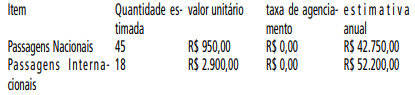 2.2. As despesas onerarão a dotação orçamentária do exercício financeiro vigente: 30.10.11.122.3024.2.100.3.3.90.33.00.00Cláusula Terceira - da ratificação:3.1. Ficam ratificadas as demais cláusulas e condições doTermo de Contato 04/2020/SMDET.3.2. As partes, expressamente, anuem a todo conteúdo deste instrumento.Data da assinatura: 19/11/2021.Signatários: Aline Pereira Cardoso de Sá Barabinot, pela Secretaria Municipal de Desenvolvimento Econômico, Trabalho e Turismo; Maria Amélia Carvalho Gomes, pela Agência Aerotur LTDA.
